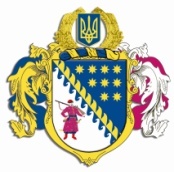 ДНІПРОПЕТРОВСЬКА ОБЛАСНА РАДАVII СКЛИКАННЯПостійна комісія обласної ради з питань екології та енергозбереження кім. 418, просп. О. Поля, . Дніпропетровськ, 49004П Р О Т О К О Л № 13засідання постійної комісії обласної ради“17” лютого 2017 року12.00 годинПрисутні члени комісії: Івахно А.Ю., Зубрій Д.О., 
Вакульчук К.О., Волков В.П., Коломоєць А.В., Чабаненко М.М. в режимі телекомунікаційного зв’язку Куцін В.С. Відсутні члени комісії: Герасимчук О.М., Темник Г.П., Хазан П.В.У роботі комісії взяли участь: заступник голови обласної ради по виконавчому апарату – начальник управління екології, енергозбереження та інвестицій Ісаєв О.Р., директор департаменту екології та природних ресурсів облдержадміністрації Стрілець Р.О., начальник Дніпропетровського обласного управління лісового та мисливського господарства Величко В.М., начальник управління – головний бухгалтер департаменту екології та природних ресурсів облдержадміністрації Латиш Н.С., заступник начальника управління екології, енергозбереження та інвестицій – начальник відділу інвестиційної діяльності виконавчого апарату обласної ради Березань С.С., головний спеціаліст відділу з питань екології та енергозбереження, управління екології, енергозбереження та інвестицій виконавчого апарату обласної ради Монюк І.В., головний спеціаліст відділу з питань інвестиційної діяльності, управління екології, енергозбереження та інвестицій виконавчого апарату обласної ради Денисенко Ю.В., голова громадської екологічної ради при облдержадміністрації Ангурець О.В., голова обласної громадської ради при Державній екологічній інспекції у Дніпропетровській області Лампіка Т.В. Головував: Івахно А.Ю. Порядок денний засідання постійної комісії:  Про порядок денний засідання постійної комісії.Про звіт щодо виконання заходів Дніпропетровської обласної комплексної програми (стратегії) екологічної безпеки та запобігання змінам клімату на 2016 – 2025 роки у 2016 році.Про виконання природоохоронних заходів, що фінансувалися у 2016 році за рахунок коштів обласного фонду охорони навколишнього природного середовища.Про виконання регіональної програми „Ліси Дніпропетровщини” на 2011 – 2015 роки.Різне.Про порядок денний засідання постійної комісії.Інформація: Івахна А.Ю.Виступили: ВИРІШИЛИ: погодити порядок денний засідання постійної комісії обласної ради з питань екології та енергозбереження.Результати голосування:за 			– 7проти		– -утримались 	– -усього 		– 7СЛУХАЛИ 2. Про звіт щодо виконання заходів Дніпропетровської обласної комплексної програми (стратегії) екологічної безпеки та запобігання змінам клімату на 2016 – 2025 роки у 2016 році.Інформація: Стрільця Р.О.Виступили: Івахно А.Ю., Чабаненко М.М., Зубрій Д.О., Волков В.П., Ангурець О.А., Лампіка Т.В.ВИРІШИЛИ: взяти до відома інформацію директора департаменту екології та природних ресурсів облдержадміністрації (Стрільця Р.О.) щодо стану реалізації Дніпропетровської обласної комплексної програми (стратегії) екологічної безпеки та запобігання змінам клімату на 2016 – 
2025 роки у 2016 році.Визнати незадовільним виконання природоохоронних заходів програми  підприємствами-забруднювачами у 2016 році.Державній екологічній інспекції у Дніпропетровській області (за згодою) вжити заходів реагування та здійснити перевірки підприємств-забруднювачів (перше півріччя 2017 року) якими, допущено збільшення показників забруднення довкілля та не здійснено реалізацію природоохоронних заходів у 2016 році.Рекомендувати департаменту екології та природних ресурсів облдержадміністрації посилити роботу щодо контролю виконання природоохоронних заходів передбачених Дніпропетровською обласною комплексною програмою (стратегією) екологічної безпеки та запобігання змінам клімату на 2016 – 2025 роки.Вжити заходів щодо притягнення до відповідальності підприємств-забруднювачів, якими не здійснено реалізацію природоохоронних заходів та допущено збільшення показників забруднення довкілля у 2016 році, шляхом претензійно-позовної роботи із залученням правоохоронних та контролюючих органів.Доручити управлінню екології, енергозбереження та інвестицій виконавчого апарату обласної ради провести аналіз щодо впливу на стан довкілля підприємств-забруднювачів та результатів виконання заходів природоохоронних програм, дотримання природоохоронного законодавства.Надати пропозиції стосовно проведення засідань, брифінгів та круглих столів із залученням контролюючих органів та представників громадськості щодо діяльності підприємств-забруднювачів.Результати голосування:за 			– 7проти		– -утримались 	– -усього 		– 7СЛУХАЛИ 3. Про виконання природоохоронних заходів, що фінансувалися у 2016 році за рахунок коштів обласного фонду охорони навколишнього природного середовища.Інформація: Стрільця Р.О.Виступили: Волков В.П., Івахно А.Ю., Ісаєв О.Р., Коломоєць А.В., 
Чабаненко М.М., Ангурець О.А., Лампіка Т.В.ВИРІШИЛИ: взяти до відома інформацію директора департаменту екології та природних ресурсів облдержадміністрації (Стрільця Р.О.) та директора департаменту житлово-комунального господарства та будівництва облдержадміністрації (Коломойця А.В.) щодо виконання природоохоронних заходів, які фінансувалися за рахунок коштів обласного фонду охорони навколишнього природного середовища у 2016 році.Рекомендувати структурним підрозділам облдержадміністрації – головним розпорядникам коштів обласного фонду охорони навколишнього природного середовища забезпечити ефективне використання коштів фонду охорони навколишнього природного середовища, повне та своєчасне виконання природоохоронних заходів у 2017 році. Передбачити необхідність пріоритетного фінансування заходів, виконання яких розпочато у 2016 році.Результати голосування:за 			– 7проти		– -утримались 	– -усього 		– 7СЛУХАЛИ 4. Про виконання регіональної програми „Ліси Дніпропетровщини” на 2011 – 2015 роки.Інформація: Величко В.М.Виступили: Зубрій Д.О., Івахно А.Ю., Чабаненко М.М., Ангурець О.А.ВИРІШИЛИ: взяти до відома інформацію начальника Дніпропетровського обласного управління лісового та мисливського господарства (Величко В.М.) щодо реалізації регіональної програми „Ліси Дніпропетровщіни на 2011 – 2015 роки”Доручити Дніпропетровському обласному управлінню лісового та мисливського господарства терміново забезпечити підготовку заключного звіту щодо реалізації програми „Ліси Дніпропетровщіни на 2011 – 2015 роки” та направити його на розгляд обласної державної адміністрації з метою підготовки заключного звіту відповідно до вимог розпорядження голови облдержадміністрації від 12 червня 2007 року № Р-211/0/3-07 „Про Положення про порядок розроблення, затвердження та виконання регіональних цільових програм у Дніпропетровській облдержадміністрації” (зі змінами та доповненнями).Забезпечити підготовку та вирішити питання щодо нової регіональної програми або продовження терміну дії існуючої регіональної програми (окремих її заходів), що дозволить продовжити реалізацію заходів спрямованих на впорядкування, збереження та відтворення лісів Дніпропетровської області.Визнати незадовільною роботу Дніпропетровського обласного управління лісового та мисливського господарства щодо збереження та відтворення лісів на території Дніпропетровської області.Результати голосування:за 			– 7проти		– -утримались 	– -усього 		– 7СЛУХАЛИ 10. Різне.Питання не розглядалися.Голова комісії					                  ІВАХНО А.Ю.                                                                                                       (Ініціал імені, прізвище)Секретар комісії						       ВАКУЛЬЧУК К.О.                                                                                                        (Ініціал імені, прізвище)